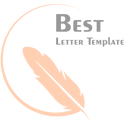 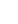 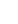 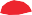 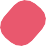 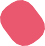 Gift VoucherFor	_.To	_.From	_.Value of Discount	_.Valid Until	_.